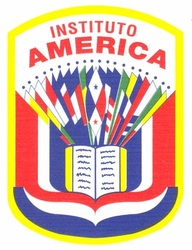 Ejercicio practico de físicaAdornos en equilibrio.Las instrucciones fueron dadas en otros documentos adjuntos.Fecha :____________Numero máximo de Integrantes. 3 estudiantes.Presentar esta hoja para ser evaluado el grupo.  11°_______Escriba su nombre y apellido._______________________________________________________________________________________se evalúa de 1 a 5 , se descalifica por falta Cumplimiento de las restricciones con la nota deficiente, como ejemplo uso de relleno,  ganchos de ropa, material comprado o pre hecho, etc.Comentarios:_________________________________________________________________________________________________________________________________________________________________________________________________________________________________________Los aspectos 1 y 2 están relacionados. 1. Uso significativo de los conceptos físicos2. Mantenimiento del equilibrio con cuatro objetos:1 (Deficiente): Los adornos no logran mantener el equilibrio con los cuatro objetos establecidos en las pruebas. La falta de estabilidad afecta negativamente la calidad de los adornos.2 (Malo): Algunos adornos pueden mantener el equilibrio, pero la mayoría no lo logra de manera consistente. Existen problemas de estabilidad que deben ser abordados.3 (Regular): La mitad de los adornos logran mantener el equilibrio con los cuatro objetos, pero hay inconsistencias notables. Se requiere mejorar la estabilidad en algunos casos.4 (Bueno): La mayoría de los adornos se mantienen en equilibrio con los cuatro objetos, demostrando una comprensión adecuada del torque y el equilibrio rotacional. La estabilidad es satisfactoria en la mayoría de los casos.5 (Excelente): Todos los adornos mantienen el equilibrio de manera estable con los cuatro objetos, mostrando un profundo entendimiento de los conceptos de torque y equilibrio. La estabilidad es excepcional en todos los adornos.3. Seguir instrucciones verbal y escrita:1 (Deficiente): El proyecto no sigue adecuadamente las instrucciones verbales y escritas proporcionadas. Se evidencian desviaciones significativas que afectan la calidad general del trabajo.2 (Malo): Algunas instrucciones verbales y escritas no son seguidas correctamente, lo que afecta ciertos aspectos del proyecto.3 (Regular): La mayoría de las instrucciones verbales y escritas son seguidas adecuadamente, pero pueden existir algunas desviaciones menores.4 (Bueno): El proyecto sigue de manera precisa y consistente todas las instrucciones verbales y escritas proporcionadas, demostrando una atención adecuada a los detalles.5 (Excelente): Todas las instrucciones verbales y escritas son rigurosamente seguidas y cumplidas a cabalidad, lo que demuestra un alto nivel de atención y precisión en el trabajo.4. Creatividad y originalidad:1 (Deficiente): Los adornos son poco originales y muestran falta de creatividad en su diseño y construcción. Existe una notable falta de innovación en el proyecto.2 (Malo): Algunos adornos intentan ser creativos, pero no logran destacar o son copias de diseños preexistentes. La originalidad es limitada.3 (Regular): Hay elementos de creatividad en algunos adornos, pero la mayoría sigue patrones tradicionales y predecibles. Se pueden implementar más ideas originales.4 (Bueno): Los adornos muestran un grado apreciable de creatividad en su diseño, ofreciendo en general una propuesta interesante. La originalidad es notable en varios aspectos.5 (Excelente): Todos los adornos son altamente creativos y originales, demostrando una visión única y distintiva en su concepción y realización. La innovación es sobresaliente y resalta en el proyecto.5. Aplicación del material reciclado en los adornos:1 (Deficiente): La aplicación del material reciclado en los adornos es inapropiada o ineficaz, afectando la calidad y estética de los mismos.2 (Malo): Algunos adornos presentan una aplicación poco acertada del material reciclado, lo que afecta su funcionalidad y atractivo.3 (Regular): La mayoría de los adornos utilizan adecuadamente el material reciclado, pero puede haber algunas áreas de mejora en la selección y aplicación.4 (Bueno): Los adornos muestran una aplicación adecuada del material reciclado, contribuyendo a su equilibrio y diseño general. El uso del material es apropiado y coherente.5 (Excelente): Todos los adornos están hábilmente creados y equilibrados con el material reciclado,AspectoPuntuaciónAplicación física en la solución de ingeniería.Uso significativo de los conceptos físicosMantenimiento del equilibrio con cuatro objetos.Seguir instrucciones verbal y escrita, Creatividad y originalidad.Aplicación del material reciclado en los adornos.